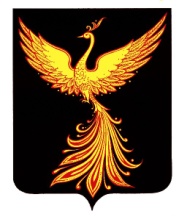 18 апреля 2018 года                                                                                                   п. Палех        ЗАКЛЮЧЕНИЕ № 6по результатам проведения экспертно-аналитического мероприятия «Внешняя проверка отчета об исполнении бюджета Палехского муниципального района за 2017 год»1. ОБЩИЕ ПОЛОЖЕНИЯ 	Экспертно-аналитическое мероприятие «Внешняя проверка отчета об исполнении бюджета Палехского муниципального района за 2017 год» (далее по тексту – экспертно-аналитическое мероприятие) проведено контрольно-счетным органом Палехского муниципального района в соответствии с Бюджетным кодексом Российской Федерации (далее по тексту – БК РФ), Положением о бюджетном процессе Палехского муниципального района, утвержденным решением Совета Палехского муниципального района от 01.11.2007 г. № 86 (далее по тексту – Положение о бюджетном процессе), Положением  о контрольно-счетном органе Палехского муниципального района, утвержденным решением Совета Палехского муниципального района от 29.09.2011 г. № 61 и на основании плана работы контрольно-счетного органа Палехского муниципального района на 2018 год, утвержденного председателем контрольно-счетного органа Палехского муниципального района 15.12.2017 г., распоряжения председателя контрольно-счетного органа Палехского муниципального района от  22.03.2018 г. № 8 «О проведении экспертно-аналитического мероприятия «Внешняя проверка отчета об исполнении бюджета Палехского муниципального района за 2017 год»».Предмет экспертно-аналитического мероприятия:- проект решения Совета Палехского муниципального района «Отчет об исполнении бюджета Палехского муниципального района за 2017 год» с приложениями (далее иногда по тексту – отчет об исполнении бюджета за 2017 год), бюджетная отчетность Палехского муниципального района за 2017 год (далее по тексту – бюджетная отчетность) и иные документы, предусмотренные действующим законодательством Российской Федерации (далее по тексту – иные документы) (далее все вместе по тексту – документы по исполнению бюджета Палехского муниципального района).Цель экспертно-аналитического мероприятия:- оценка своевременности предоставления, состава и содержания документов по исполнению бюджета Палехского муниципального;-  анализ исполнения бюджета Палехского муниципального района;- оценка соблюдения действующего законодательства Российской Федерации при организации и осуществлении бюджетного процесса в Палехском муниципальном районе.Объекты экспертно-аналитического мероприятия:- Финансовый отдел администрации Палехского муниципального района, как орган, уполномоченный  на организацию исполнения бюджета Палехского муниципального района, а также на составление отчета об исполнении бюджета Палехского муниципального района;- Администрация Палехского муниципального района, как орган, уполномоченный  на обеспечение исполнения бюджета Палехского муниципального района и составления отчета об исполнении бюджета Палехского муниципального района, а также на внесение отчета об исполнении бюджета Палехского муниципального района для утверждения в Совет Палехского муниципального района;- Совет Палехского муниципального района, как орган, уполномоченный на утверждение  отчета об исполнении бюджета Палехского муниципального района.Руководитель экспертно-аналитического мероприятия: председатель контрольно-счетного органа Палехского муниципального района Берёзкина Н.Н.Исполнитель экспертно-аналитического мероприятия: инспектор контрольно-счетного органа Палехского муниципального района Скалозуб Т.В.	Срок проведения экспертно-аналитического мероприятия: с 23.03.2018 г. по 23.04.2018 г. 2. ОЦЕНКА СВОЕВРЕМЕННОСТИ ПРЕДОСТАВЛЕНИЯ ДОКУМЕНТОВ ПО ИСПОЛНЕНИЮ БЮДЖЕТА ПАЛЕХСКОГО  МУНИЦИПАЛЬНОГО РАЙОНАДокументы по исполнению бюджета Палехского муниципального района предоставлены администрацией Палехского муниципального района в контрольно-счетный орган Палехского муниципального района 22.03.2018 г. (с сопроводительным письмом от 22.03.2018 г. № 13-01/1138), то есть с соблюдением срока, установленного пунктом 3 статьи 264.4 БК РФ и пунктом 4 статьи 8 Положения о бюджетном процессе Палехского  муниципального района.3. ОЦЕНКА СОСТАВА ДОКУМЕНТОВ ПО ИСПОЛНЕНИЮ БЮДЖЕТА ПАЛЕХСКОГО МУНИЦИПАЛЬНОГО РАЙОНА.	В соответствии с п.264.1 Бюджетного кодекса РФ и п.12 «Инструкции о порядке составления, представления годовой, квартальной бухгалтерской отчетности государственных (муниципальных) бюджетных и автономных учреждений», утвержденной Приказом Министерства финансов Российской Федерации от 25.03.2011 № 33н годовая бюджетная отчетность предоставлена в контрольно-счетный орган Палехского  муниципального района в полном объеме.	В составе годовой бюджетной отчетности предоставлены:- Отчет об исполнении  бюджета Палехского муниципального района за 2016 год со следующими  показателями:- источники финансирования дефицита бюджета по кодам групп, статей, видов источников финансирования дефицитов бюджетов классификации операций сектора государственного управления (приложение № 1);- доходы бюджета по кодам классификации доходов бюджета (приложение  № 2,);- доходы бюджета по кодам видов доходов, подвидов доходов, классификации операций сектора государственного управления; (приложение  № 3,);- расходы бюджета по разделам и подразделам классификации расходов бюджетов (приложение № 4,);- распределение бюджетных ассигнований по целевым статьям, группам, подгруппам видов расходов классификации расходов бюджета Палехского муниципального района (приложение №5);- расходы бюджета по ведомственной структуре расходов на 2017 год  (приложение № 6);- отчет по программе муниципальных внутренних заимствований Палехского муниципального района за 2017 год (приложение № 7);- отчет по программе муниципальных гарантий Палехского муниципального района в валюте РФ за 2017 год (приложение № 8);- отчет  о распределении межбюджетных трансфертов бюджетам поселений на осуществление части полномочий по решению вопросов местного значения в соответствии с заключенными соглашениями за 2017 год.          - сведения о численности и расходах на содержание муниципальных          служащих за 2017год;          - сведения о численности работников муниципальных бюджетных              учреждений и расходах на их содержание за 2017год;          - справка о расходовании резервного фонда бюджета Палехского                       муниципального района  в 2017 году          - Пояснительная записка к отчету об исполнении бюджета               муниципального района за 2017 год.- Отчет об исполнении  консолидированного бюджета субъекта Российской Федерации и бюджета территориального государственного внебюджетного фонда (ф. 0503317) ;- Баланс исполнения консолидированного бюджета субъекта Российской Федерации и бюджета территориального  государственного  внебюджетного фонда (ф. 0503320);- Консолидированный отчет о финансовых результатах деятельности (ф. 0503321) ;- Консолидированный отчет о движении денежных средств (ф. 0503323);- Баланс государственного (муниципального) учреждения (ф. 0503730):- Отчет о финансовых результатах деятельности учреждения (ф. 0503721);- Отчет об исполнении учреждением плана его финансово-хозяйственной деятельности (ф. 0503737);4. СРАВНИТЕЛЬНЫЙ АНАЛИЗ ПАРАМЕТРОВ ПЕРВОНАЧАЛЬНО УТВЕРЖДЕННОГОИ УТОЧНЕННОГО РЕШЕНИЙ О БЮДЖЕТЕ.         В течении  2017 года было внесено 15 изменений в решение о бюджете Палехского муниципального района.Динамика изменений и дополнений, внесенных в первоначально утвержденный бюджет, представлена в таблице № 1:(тыс. руб.) Таблица № 1  В результате внесенных поправок доходная часть бюджета увеличилась на 19 365,2 тыс. руб. или на 12,6 %.        Увеличение общего объема доходов в отчетном периоде главным образом произошло за счет безвозмездных поступлений, утвержденный объем которых за  2017 год увеличился на 19 692,5 тыс. рублей или на 18,1 %. Безвозмездные поступления по-прежнему составляют наибольший удельный вес в доходах района (70,8 %). Доля собственных доходов – соответственно 29,2 %.         Расходная часть бюджета в результате внесенных  в течение текущего финансового года поправок увеличилась на 21 362,1 тыс. руб. или на 13,9 %. 5. ПРОВЕРКА СОБЛЮДЕНИЯ ЗАКОНОДАТЕЛЬСТВА ПРИ ВНЕСЕНИИ ИЗМЕНЕНИЙ И ДОПОЛНЕНИЙ В ПЕРВОНАЧАЛЬНО УТВЕРЖДЕННОЕ РЕШЕНИЕ О БЮДЖЕТЕ.Проекты решений о внесении изменений в бюджет Палехского муниципального района  в Совет Палехского муниципального района представлены с соблюдением требований, установленных Решением Совета Палехского муниципального района от 27.10.2010 г. № 97 «Об утверждении Положения «О Порядке внесения проектов муниципальных правовых актов на рассмотрение в Совет Палехского муниципального района». Предложенные поправки не нарушили сбалансированности бюджета. 6.ОБЩИЕ ИТОГИ ИСПОЛНЕНИЯ БЮДЖЕТА.Исполнение основных характеристик бюджета представлено в таблице № 2:(тыс. руб.) Таблица № 2         За текущий финансовый год в бюджет Палехского муниципального района поступило доходов в объеме 174 239,70 тыс. руб. На исполнение бюджетных обязательств направлено 174 100,6 тыс. руб. К утвержденным бюджетным назначениям исполнение бюджета по доходам составило 100,4%, по расходам -  99,2 %.В отчетном периоде исполнения бюджета - с профицитом в объеме 139,1 тыс. руб.7.АНАЛИЗ ИСПОЛНЕНИЯ ДОХОДНОЙ ЧАСТИ БЮДЖЕТА.Исполнение бюджета в разрезе групп доходов представлено в таблице № 3:Таблица № 3 (тыс. руб.)        Поступление в бюджет района налоговых доходов за 2017год составило 102,8% к  годовым бюджетным назначениям, неналоговых – 102,2%, безвозмездных поступлений-  99,7%.  По сравнению с 2016 годом доходы бюджета по налоговым доходам выросли на 8088,2 тыс. руб. (34,4%) , для сравнения в 2016 году рост по отношению к 2015 году составил 2758,1 тыс. рублей (13,3%), по неналоговым доходам рост по сравнению с 2016 г  отсутствует в связи со значительным увеличением неналоговых доходов в 2016г по сравнению с 2015 г: на 6435,5 тыс. рублей (80,2%). Что касается безвозмездных поступлений, то после значительного снижения запланированных поступлений в 2016 году  по сравнению с 2015 годом  – на 39397,3 тыс. руб. (на 21,8%) в 2017 году наблюдается рост на 10451,4 тыс. руб. (8,8%) по сравнению с 2016 г. 7.1. Анализ исполнения бюджета по налоговым доходам         Данные   поступлений в бюджет основных источников налоговых доходов за  2017 год представлены в таблице № 4:Таблица № 4 (тыс. руб.)         По данным, приведенным в таблице можно судить о положительной динамике практически по всем видам налоговых доходов за 2017 финансовый год по сравнению с  2016 годом. За счет увеличения минимального размера оплаты труда увеличилась сумма доходов от налога на доходы физических лиц (на 41,6 %) по сравнению с 2016г. Следует отметить, налог на доходы физических лиц имеет наибольший удельный вес в общем объеме налоговых доходов -72,7%. Налог на товары, реализуемые на территории РФ увеличились по сравнению с показателями 2016 года на 1578,0 руб. (37,3 %).Незначительное уменьшение налога на совокупный доход по сравнению с 2016г также связано с увеличением минимального размере оплаты труда.В целом план по налоговым доходам выполнен.7.2. Анализ исполнения бюджета по неналоговым доходамАнализ исполнения бюджета за счет неналоговых доходов в разрезе основных подгрупп за  2017 годов приведен в таблице № 5:Таблица № 5  (тыс. руб.)       Анализируя данные по неналоговым доходам, следует отметить, что суммарное исполнение по данным видам доходов –на уровне 2016г.         В частности, за рассматриваемый период,  поступления по доходу от использования имущества и доходу от штрафов, санкций и возмещения ущерба, составили более 100 % от утвержденных показателей (109,5 % и 116,8 % соответственно), но по сравнению с 2015 годом объем поступлений от данных доходов снизился.         Следует отметить рост таких видов доходов, удельный вес которых в общем объеме полученных неналоговых доходов за 2017 г является самым большим: это доходы от оказания платных услуг (68%), доходы от использования имущества (15%)          В целом показатели бюджета по неналоговым доходам за  2017 год исполнены на 102,2 % к уровню годовых утвержденных бюджетных назначений.7.3. Анализ исполнения бюджета по безвозмездным поступлениям Сведения об исполнении показателей бюджета по безвозмездным поступлениям за 2017 год.:Таблица № 6 (тыс. руб.)         Сравнительный анализ приведенных данных свидетельствует об увеличении на 10451,3 тыс. руб.(8,9 %)  по сравнению с 2016 годом  безвозмездных поступлений в бюджет Палехского муниципального района. По итогам 2017г  они исполнены на 99,7 % к уровню утвержденных годовых бюджетных назначений.8.АНАЛИЗ ИСПОЛНЕНИЯ РАСХОДНОЙ ЧАСТИ БЮДЖЕТА.                                                                                              Таблица № 7 (тыс. руб.)        Анализ исполнения расходной части бюджета в разрезе разделов бюджетной классификации по итогам  2017 года проведен на основании данных таблицы №7, где видно, что исполнение по всем разделам расходов составляет порядка 100 %. По сравнению с 2016 годом фактическое увеличение расходов составило 19249,4 тыс. руб. (12,4%). В абсолютном выражении наибольшее увеличение расходов (на 11947,1 тыс. руб) в 2017г по разделу «Жилищно-коммунальное хозяйство».      По сравнению с итогами исполнения за прошлый год освоение средств бюджета за аналогичный период текущего финансового года сократилось по  разделу  «Общегосударственные вопросы» на 1553,5 тыс. рублей, по разделу «Национальная экономика»  - на 17006,7 тыс. рублей, по разделу « Жилищно-коммунальное хозяйство»- на 16040,5 тыс. руб., по разделу «Социальная политика» - на 7262,2 тыс. руб.      По остальным разделам расходов незначительный рост по сравнению с 2015 годом. («Образование»-1794,2 тыс руб., «Культура, кинематография» - 49,4 тыс. руб., «Национальная безопасность» - 60,0 тыс. руб.)9. АНАЛИЗ ИНФОРМАЦИИ ОБ ИСПОЛНЕНИИ МУНИЦИПАЛЬНЫХ ПРОГРАММ.       По состоянию на 01.01.2017 года бюджетом предусмотрено финансирование 12 утвержденных муниципальных программ. Администраторами программ являются Администрация Палехского муниципального района, Отдел  образования администрации Палехского муниципального района, Отдел культуры, спорта и молодежной политики администрации Палехского муниципального района и Финансовый отдел администрации Палехского муниципального района.       Согласно пункту 2 статьи 179 БК РФ муниципальные программы, предлагаемые к реализации начиная с очередного финансового года, а также изменения в ранее утвержденные муниципальные программы утверждены в сроки, установленные местной администрацией.       Общая сумма первоначально утвержденных бюджетных ассигнований на финансирование МП в 2017 году составляла 148 182,0 тыс. руб. В результате внесенных изменений общий объем расходов по МП составил 169426,1 тыс. руб., что на 21 244,1 тыс. руб. или 14,0 %  выше первоначально утвержденных бюджетных назначений.        Средства, выделенные на реализацию  муниципальных программ в 2017 году освоены на 99,2 %.Сводные данные по итогам исполнения муниципальных программ представлены в таблице № 8:Таблица № 8 (тыс. руб.)      Согласно таблице процент исполнения утвержденных бюджетных назначений по большинству муниципальных программ составляет 100 %.            Расходы бюджета Палехского муниципального района на направления деятельности органов местного самоуправления Палехского муниципального района, не включенные в муниципальные программы исполнены в сумме 6079,2  тыс. рублей, что составило 100 % от утвержденных бюджетных назначений расходов бюджета Палехского муниципального района на направления деятельности органов местного самоуправления, не включенные в муниципальные программы Палехского муниципального района. Фактическая численность депутатов, выборных должностных лиц местного самоуправления, работающих на постоянной основе, муниципальных служащих Палехского муниципального района в 2017 году составила 41 человек. Расходы бюджета Палехского муниципального района на их содержание исполнены в сумме 17635,9 тыс. руб. 10. ОЦЕНКА СОГЛАСОВАННОСТИ ФОРМ ГОДОВОЙ БЮДЖЕТНОЙ ОТЧЕТНОСТИ. 	Согласованность форм годовой бюджетной отчетности  контрольно-счетным органом Палехского  муниципального района проверена путем сверки взаимосвязанных показателей различных форм годовой бюджетной отчетности по  контрольным соотношениям. При сверке взаимосвязанных показателей различных форм годовой бюджетной отчетности по  контрольным соотношениям расхождений не выявлено. 11. ЗАКЛЮЧИТЕЛЬНАЯ ЧАСТЬ.        Анализ исполнения бюджета Палехского муниципального района за 2017 год позволяет сделать вывод о стабильной ситуации в данном вопросе. Исполнение по доходам составило 100,4 % от утвержденных решением о бюджете на 2017 год плановых показателей. Причем налоговые и неналоговые доходы исполнены на 102,6%, а безвозмездные поступления из областного и федерального бюджета на 99,7% к годовым назначениям. По расходам выполнение составило 99,2% от плана.         Руководителями соответствующих отделов администрации района и ответственным за реализацию программ приняты исчерпывающие меры по освоению бюджетных средств в течение отчетного года.          При проверке отчетов об исполнении бюджета  ГРБС и отчета об исполнении бюджета Палехского муниципального района за 2017 год нарушений в виде непредставления (представления в неполном виде) отчетов в Контрольно-счетный орган выявлено не было.       Также не выявлены случаи расхождения КБК и сумм утвержденных плановых и исполненных показателей доходной и расходной частей отчетов об исполнении бюджета за  2017 год ГРБС и консолидированного отчета Палехского муниципального района.       При сверке взаимосвязанных показателей различных форм годовой бюджетной отчетности по  контрольным соотношениям расхождений не выявлено.По результатам проведения экспертно-аналитического мероприятия контрольно-счетным органом Палехского муниципального района сделаны следующие ВЫВОДЫ:1. Документы по исполнению бюджета Палехского муниципального района предоставлены администрацией Палехского муниципального района в контрольно-счетный орган Палехского муниципального района с соблюдением срока, установленного  пунктом 3 статьи 264.4 БК РФ.2. Предоставленные документы по исполнению бюджета Палехского по своему составу соответствуют требованиям  пункта 3  статьи 264.1 БК РФ, пункта 11.2 Инструкции.3. При исполнении бюджета Палехского муниципального района применялась классификация доходов, расходов и источников финансирования дефицита бюджета Палехского муниципального района, утвержденная приказом Министерства финансов Российской Федерации от 01.07.2013 г. № 65н «Об утверждении Указания о порядке применения бюджетной классификации Российской Федерации», что соответствует требованиям статей 20, 21 и 23 БК РФ.4. Отчет об исполнении бюджета Палехского муниципального района  содержит все показатели бюджета Палехского муниципального района, установленные статьей 264.6 БК РФ.5. Бюджет Палехского муниципального района за 2017 год исполнен по доходам в сумме 174239,7 тыс. рублей и по расходам в сумме  174100,6 тыс. рублей, с превышением доходов над расходами (профицит) в сумме 139,1 тыс. рублей. 6. Доходы бюджета Палехского муниципального района исполнены на  100,4 %, что выше утвержденных бюджетных назначений доходов бюджета Палехского муниципального района на 730,2 тыс. рублей (173 509,5 тыс. руб) .Структура доходов бюджета Палехского муниципального района не изменилась: доля доходов по группе доходов «Налоговые и неналоговые доходы» составила 26,3%, по группе доходов «Безвозмездные поступления» – 73,7%.7. Расходы бюджета Палехского муниципального исполнены на 99,2%, что ниже утвержденных бюджетных назначений расходов бюджета Палехского муниципального района  на 1405,8 тыс. рублей (175 506,3 тыс. рублей). Структура  расходов бюджета Палехского муниципального района тоже не изменилась: наибольший удельный вес составляет раздел расходов «Образование» - 60,3%, доля расходов по разделу расходов «Общегосударственные вопросы» составила 19,1%, по разделу расходов «Национальная экономика» - 9,3%.8. Расходы бюджета Палехского муниципального района из резервного фонда администрации  Палехского муниципального района исполнены в сумме 221,9 тыс. рублей, что составило 100,0% от утвержденных бюджетных назначений расходов бюджета Палехского муниципального района из резервного фонда администрации Палехского муниципального района (221,9 тыс. рублей).9. Расходы бюджета Палехского муниципального района на реализацию муниципальных программ Палехского муниципального района  исполнены в сумме 168 021,3  тыс. рублей, что составило 99,2% от утвержденных бюджетных назначений расходов бюджета Палехского муниципального района на реализацию муниципальных программ Палехского муниципального района (169 426,1 тыс. рублей).10. Расходы бюджета Палехского муниципального района на непрограммные направления деятельности органов местного самоуправления Палехского муниципального района, не включенные в муниципальные программы Палехского муниципального района исполнены в сумме 6079,2  тыс. рублей, что составило 100 % от утвержденных бюджетных назначений расходов бюджета Палехского муниципального района на непрограммные направления деятельности органов местного самоуправления Палехского муниципального района, не включенные в муниципальные программы (6080,2 тыс. рублей). 11.Муниципальные гарантии Палехским муниципальным районом  в  2017 году не предоставлялись и  не исполнялись.  12. Муниципальные заимствования Палехским муниципальным районом                             в 2017 году не предоставлялись и не погашались.  13. Муниципальный долг Палехского муниципального района по состоянию  на 01.01.2018 года отсутствовал.По результатам проведения экспертно-аналитического мероприятия контрольно-счетный орган Палехского муниципального района ПРЕДЛАГАЕТ:- направить отчет об исполнении бюджета Палехского муниципального района в предложенной редакции для утверждения в Совет Палехского муниципального района.По результатам проведения экспертно-аналитического мероприятия контрольно-счетный орган Палехского муниципального района считает возможным рекомендовать депутатам Совета Палехского муниципального района  утвердить отчет об исполнении бюджета Палехского муниципального района в предложенной редакции.Председатель Контрольно-счетного органа Палехского муниципального района:                                        ____________Н.Н.БерёзкинаИнспектор КСО Палехского муниципального района   :                                     ______________Т.В. СкалозубКОНТРОЛЬНО-СЧЕТНЫЙ ОРГАН  ПАЛЕХСКОГО МУНИЦИПАЛЬНОГО РАЙОНА155620 Ивановская обл., п. Палех, ул. Ленина, д. 1тел./факс (49334) 2 – 23 – 97 , e-mail: kso.paleh@yandex.ru 33Решение СоветаРешение СоветаДоходыДоходыДоходыДоходыДоходыРасходыИсточники финансирования дефицита бюджетаДефицит (-) /профицит (+) бюджетаВсегоНалоговые доходыНеналоговые доходыБезвозмездные поступленияВозврат остатков субсидий, субвенцийРасходыИсточники финансирования дефицита бюджетаДефицит (-) /профицит (+) бюджета№ДатаВсегоНалоговые доходыНеналоговые доходыБезвозмездные поступленияВозврат остатков субсидий, субвенцийРасходыИсточники финансирования дефицита бюджетаДефицит (-) /профицит (+) бюджета9922.12.2016154 144,2032783,712262,8109097,70154 144,2000126.01.20170,00000,000104,00104-104927.02.2017-577,40-79,979,9-577,4001315,501996,8-1996,82229.03.20173974,50003974,5003974,501996,8-1996,83306.04.20170,00000,0000,001996,8-1996,83425.04.20177746,70007746,7007746,701996,8-1996,84425.05.20172971,900-39,63011,5001944,80969,8-969,85426.06.2017463,1000463,100474,50981,1-981,16424.07.201738,400038,40038,40981,1-981,17329.08.20176868,30006868,3006868,30981,1-981,17528.09.2017-1092,40-1331,9354-114,500-76,701996,8-1996,88426.10.201726,000026,00026,001996,8-1996,89328.11.2017317,50-240,4557,90,000317,501996,8-1996,89721.12.2017-958,800357,2-1316,000-958,801996,8-1996,810427.12.2017-412,60-408,6424,10-428,100-412,601996,8-1996,8ИТОГОИТОГО19365,2-2060,81733,519692,5021362,101996,8-1996,8в т. ч. в %в т. ч. в %12,6%-6,2%14,1%18,1%0,00%13,9%--Наименование показателяИсполнение по итогам  2016 годаУтверждено решением о бюджете на 2017 годПервонач-но утвержденные показатели 2017 года (справочно)Исполнение по итогам 2017 годаИсполнение по итогам 2017 годаОтклонения от итогов 2016гОтклонения от итогов 2016гНаименование показателяИсполнение по итогам  2016 годаУтверждено решением о бюджете на 2017 годПервонач-но утвержденные показатели 2017 года (справочно)в тыс. руб.в %в тыс. руб.в %1234567=5-28=7/2х100ДОХОДЫ155853,1173509,5154144,2174239,7100,418386,611,8РАСХОДЫ154851,2175506,3154144,2174100,699,219249,412,4ДЕФИЦИТ (-), ПРОФИЦИТ (+)1001,9-1996,80139,1---Наименование показателяИсполнение по итогам  2016 годаУтверждено решением о бюджете на 2017 годПервоначально утвержденные показатели 2017 годаИсполнение по итогам 2017 годаИсполнение по итогам 2017 годаОтклонения от итогов 2016гОтклонения от итогов 2016гНаименование показателяИсполнение по итогам  2016 годаУтверждено решением о бюджете на 2017 годПервоначально утвержденные показатели 2017 годав тыс. руб.в %в тыс. руб.в %1234567=5-28=7/2х100Налоговые доходы23489,130722,932783,731577,3102,88 088,234,4Неналоговые доходы14461,213996,212262,814308,2102,2-153,0-1,1Безвозмездные поступления117902,8128790,4109097,7128354,299,710 451,48,8ИТОГО155853,1173509,5154144,2174239,7100,418386,642,2Наименование показателяИсполнение по итогам  2016 годаПервонач-но утвержденные показатели 2017 года(справочно)Утверждено решением о бюджете на 2017 годИсполнение по итогам 2017 годаИсполнение по итогам 2017 годаОтклонения от итогов 2016гОтклонения от итогов 2016гНаименование показателяИсполнение по итогам  2016 годаПервонач-но утвержденные показатели 2017 года(справочно)Утверждено решением о бюджете на 2017 годв тыс. руб.в %в тыс. руб.в %1234567=5-28=7/2х1001.Налог на доходы физических лиц 16216,622685,12191222964,5104,86 747,9041,62.Налоги на товары, реализуемые на территории РФ4232,67053,65716,65810,6101,61 578,0037,33.Налоги на совокупный доход2350,12195,02283,82262,999,1-87,20-3,73.1. Единый налог на вмененный доход2278,52100,001957,41936,598,9-342,00-15,03.2. Единый сельхозналог38,295,00170,4170,4100,0132,20В 3,5 раза3.3Налог, взимаемый в связи с применением ПСН33,40,00156,0156100,0122,60В 3,6 раза4.Государственная пошлина682,3850,00805,4534,266,3-148,10-21,75.Задолженность и перерасчеты по отмененным налогам7,50,005,15,1100,0-2,40-32,0Итого налоговые доходы:23489,132783,730722,931577,3102,88001,034,1Наименование показателяИсполнение по итогам  2016 годаПервонач-но утвержденные показатели 2017 года (справочно)Утверждено решением о бюджете на 2017 годИсполнение по итогам 2017 годаИсполнение по итогам 2017 годаОтклонения от итогов 2016гОтклонения от итогов 2016гНаименование показателяИсполнение по итогам  2016 годаПервонач-но утвержденные показатели 2017 года (справочно)Утверждено решением о бюджете на 2017 годв тыс. руб.в %в тыс. руб.в %1234567=5-28=7/2х1001. Доходы от использования имущества2015,71550,61898,92146,4113,0130,76,51.1. Доходы, получаемые в виде арендной платы за земельные участки1610,91363,01865,72108,3113,0497,430,91.2. Прочие поступления от использования имущества, находящегося в собственности муниципальных районов404,8187,633,238,1114,8-366,7-90,62. Плата за негативное воздействие на окружающую среду158,7186,2186,2158,585,1-0,2-0,13. Доходы от оказания платных услуг (работ) и компенсации затрат государства8147,88850,09642,79724,7100,91 576,919,44. Доходы от продажи материальных и нематериальных активов3945,81454,01902,61919,4100,9-2 026,4-51,44.1. Доходы от реализации имущества3522,91200,01327,61327,6100,0-2 195,3-62,34.2. Доходы от продажи земельных участков422,9254,0575,0591,8102,9168,939,95.Штрафы, санкции, возмещение ущерба33,3222,0365,8359,198,2325,8978,46. Прочие неналоговые доходы159,90,00,00,0--159,9-100,0Итого неналоговые доходы:14461,2012262,813996,2014308,10102,2-153,1-1,1Наименование показателяИсполнение по итогам  2016 годаПервонач-но утвержденные показатели 2017 года(справочно)Утверждено решением о бюджете на 2017 годИсполнение по итогам 2017 годаИсполнение по итогам 2017 годаОтклонения от итогов 2016гОтклонения от итогов 2016гНаименование показателяИсполнение по итогам  2016 годаПервонач-но утвержденные показатели 2017 года(справочно)Утверждено решением о бюджете на 2017 годв тыс. руб.в %в тыс. руб.в %1234567=5-28=7/2х1001.Безвозмездные поступления от других бюджетов117902,8109097,7129403,8128967,699,711064,89,41.1. Дотации56888,656372,758550,958550,9100,01662,32,91.2. Субсидии1376,2254,115993,115724,198,314347,91042,61.3.Субвенции59170,952230,954109,853942,699,7-5228,3-8,81.4.Межбюджетные трансферты212,60,0394,0394,0100,0181,485,31.5.Прочие безвозмездные поступления254,5240,0356,0356,0100,0101,539,92. Возврат остатков субсидий, субвенций  и иных межбюджетных трансфертов прошлых лет0,00,0-613,5-613,5100,0-613,5-Итого безвозмездные поступления117902,8109097,7128790,3128354,199,710451,38,9Наименование показателяИсполнение по итогам  2016 годаПервонач-но утвержденные показатели 2017 года(справочно)Утверждено решением о бюджета на 2017 годИсполнение по итогам 2017 годаИсполнение по итогам 2017 годаОтклонения от итогов 2016гОтклонения от итогов 2016гНаименование показателяИсполнение по итогам  2016 годаПервонач-но утвержденные показатели 2017 года(справочно)Утверждено решением о бюджета на 2017 годв тыс. руб.в %в тыс. руб.в %1234567=5-28=7/2х100Общегосударственные вопросы32633,332825,633439,033325,399,7692,02,1Национальная безопасность и правоохранительная деятельность300,0150,00,00,0--300,0-100,0Национальная экономика8080,68967,116832,516253,196,68172,5101,1Жилищно-коммунальное хозяйство22,45265,812231,411969,597,911947,1в 533 разОбразование108862,7100638,3105459,2105009,299,6-3853,5-3,5Культура, кинематография1738,02977,73292,13292,1100,01554,189,4Здравоохранение0,050,00,00,0-0,0-Социальная политика3044,73100,24082,74081,9100,01037,234,1Физкультура и спорт169,5169,5169,5169,5100,00,00,0Итого расходов154851,2154144,2175506,4174100,699,219249,412,4НаименованиеПервонач-но утвержденные показатели 2017 годаУтверждено решением о бюджете на 2017 годИсполнение по итогам 2017 годаИсполнение по итогам 2017 годаНаименованиеПервонач-но утвержденные показатели 2017 годаУтверждено решением о бюджете на 2017 годв тыс. руб.в %12345Муниципальная программа Палехского муниципального района  «Развитие образования Палехского муниципального района»98 890,5103 091,8102647,999,6Муниципальная программа Палехского муниципального района «Развитие физической культуры и массового спорта  в Палехском муниципальном районе»169,5169,5169,5100,0Муниципальная программа Палехского муниципального района «Обеспечение доступным и комфортным жильем, объектами инженерной инфраструктуры и услугами жилищно – коммунального хозяйства Палехского  района» 4 704,212 724,912463,097,9Муниципальная программа Палехского муниципального района «Развитие транспортной  системы Палехского муниципального района»7 053,512 627,812215,796,7Муниципальная программа Палехского муниципального района « Развитие общественного транспорта Палехского муниципального района»1 000,01 104,01104,0100,0Муниципальная программа Палехского муниципального района «Экономическое развитие Палехского муниципального района»100,02,12,1100,0Муниципальная программа Палехского муниципального района «Обеспечение безопасности граждан и профилактика правонарушений в Палехском муниципальном районе»423,6423,6417,698,6Муниципальная программа  Палехского муниципального района «Повышение эффективности деятельности органов местного самоуправления Палехского муниципального района»31 591,332 431,432330,699,7Муниципальная программа «Управление муниципальными финансами и муниципальным долгом Палехского муниципального района»   3 815,93 815,93803,099,7Муниципальная программа Палехского муниципального района  « Гражданская оборона, защита населения  от чрезвычайных ситуаций природного и техногенного характера в Палехском муниципальном районе»150,00,00,0-Муниципальная программа Палехского муниципального района « Охрана окружающей среды в Палехском муниципальном районе»  13,52 775,62608,494,0Муниципальная программа «Создание благоприятных  условий в целях привлечения медицинских работников для работы в сфере здравоохранения в Палехском муниципальном  районе»50,00,00,0-Муниципальная программа Палехского муниципального района «Реализация  государственной молодежной политики и проведение районных мероприятий»220,0259,5259,5100,0Итого расходов на реализацию муниципальных программ148 182,0169 426,1168 021,399,2Непрограммные направления деятельности представительных органов местного самоуправления Палехского муниципального района1 516,01 512,41512,4100,0Непрограммные направления деятельности  исполнительно-распорядительных  органов местного самоуправления Палехского муниципального района4 446,24 258,04257,2100,0Наказы избирателей депутатам Ивановской областной Думы0,0309,8309,699,9Итого расходов по непрограммным направлениям деятельности5 962,26 080,26 079,2100,0Всего расходов154 144,2175 506,3174 100,699,2